CHANGES OF Learning Agreement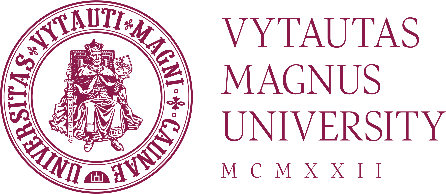 Bilateral Exchange studiesFirst Name: ___________________				Surname: ___________________Faculty at VMU: _______________Study programme at VMU: _______________Exchange period: __________ semester of ___________yearINFORMATION ABOUT THE SELECTED COURSES AT THE RECEIVING INSTITUTION:* 1 credit at the receiving institution equals _____________ ECTS credits.(According to the credit explanation provided on the official website of the receiving institution or sent via e-mail by the receiving institution).Signed by:___________________________________________(Student: name, surname, signature)___________________________________________(VMU study programme coordinator: name, surname, signature)NoCourse Code Course Title No of Credits*Deleted/Added/Not changed